The War for American Independence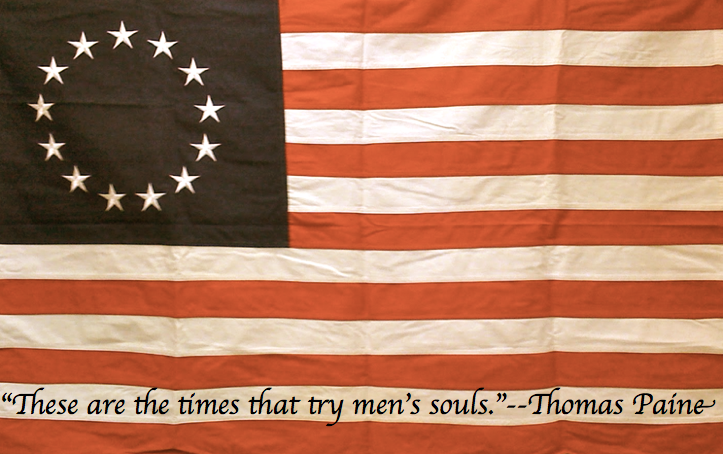 Name: _________________________7th Grade HistoryMr. Robertson Short Answer – 40%Answer the following prompts on a separate sheet of loose-leaf. Remember, short answer responses should be eight to twelve sentences in length and have three clear pieces of evidence to prove your thesis. No evidence (battle or strength or weakness) may be used more than once in this section. You may use the space below each prompt to brainstorm your evidence.1. Did Great Britain lose or the Americans win the Revolutionary War?Identify and explain one battle that will support your chosen position.2. Identify and explain two strengths of the Continental Army and one weakness of the British to support     the following thesis statement.Despite being outmatched, the Continental Army had many advantages at the outset of the Revolutionary War.DBQ: Reasoning for Independence – 24%Below is an excerpt from the Declaration of Independence. You will annotate this document and summarize the Americans’ four-step argument for independence by following the prompts below. On a separate sheet of loose-leaf you will use the selected excerpts to summarize the argument in your own words (not the usual summary format – simply take the four passages you highlighted and state them in your own words).1. Circle the passage that refers to the colonists’ basic belief of humankind.2. Underline the passage that refers to what rights we retain and how we receive them.3.4. Draw a line over the passage that refers to the explanation for why the colonies must split from England.Summary:ON A SEPARATE SHEET OF PAPERDBQ: Supporting the Claim to Independence – 26%Below is an excerpt from the Declaration of Independence. You will annotate under six of the following passages by writing the historical event that the author is referring to (no repeats, each of the six annotations must be a unique event). In the space to the right of the passage, choose three of the events that you annotated and explain in two to three sentences how it could be used as evidence to prove the argument you summarized on the previous page.1.2.3.Sequencing Historical Events – 10%Place the events below in the correct sequential order by placing the corresponding numbers in the spaces provided.1. Battle of Long Island2. Treaty of Paris3. Battle of Yorktown 4. Battle of Trenton5. Battle of Saratoga______		______ 		______		______		______1. Declaration of Independence2. Battle of Lexington and Concord3. Olive Branch Petition4. Battle of Long Island5. Battle of Bunker Hill______		______ 		______		______		______